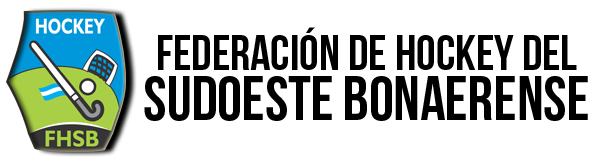 Domingo, 10 de Julio de 2022TORNEO DAMASFECHA 9 TORNEO CLASIFICATORIOPrimera DivisiónSexta División:Libre: Sarmiento (C)Séptima División:Libre: Sarmiento (C)                                                                                                                            Prensa FHSBCEF N°833vs3CD SARMIENTO(CS)Marino, LolaMarino, LolaGolesFogel, EstefaniaFogel, EstefaniaGonzalez, Mercedes PilarGonzalez, Mercedes PilarGolesFerreyra, JosefinaFerreyra, JosefinaVallejos, Yuliana BelenVallejos, Yuliana BelenGoles  Fogel, Estefania  Fogel, EstefaniaCEIBO-COMERCIO1vs2CSRHCReal, Yamila JohanaReal, Yamila JohanaGolesLópez, MartinaLópez, MartinaGolesDucos, MarinaDucos, MarinaGolesBOCA JUNIORS8vs0HUANGUELÉNPastor, JosefinaPastor, JosefinaGolesGraff, PamelaGraff, PamelaGolesSteinbach, LourdesGraff, PamelaGraff, PamelaGraff, PamelaPastor, JosefinaPastor, JosefinaSteinbach, LourdesGraff, PamelaGraff, PamelaGraff, PamelaPastor, JosefinaPastor, JosefinaGolesSARMIENTO (C)1vs2CLUB DE PELOTAGolesTobar, ClaraTobar, ClaraBalercia, LaraBalercia, LaraGolesTobar, ClaraTobar, ClaraGolesSARMIENTO (P)2vs1BLANCO Y NEGR0Ramos, FelicitasRamos, FelicitasGolesArregui, EstefaniaArregui, EstefaniaAsprea, ManuelaAsprea, ManuelaGolesGolesALUMNI VENTANA7vs1CAI PUANCardoso, MacarenaCardoso, MacarenaGolesGiraudo, AngelaGiraudo, AngelaCardoso, MacarenaCardoso, MacarenaGolesDíaz, ElenaOstertag, ClaraStreitenberger, AnaluzIanniello, MelinaMazzini, Valentina  Díaz, ElenaOstertag, ClaraStreitenberger, AnaluzIanniello, MelinaMazzini, Valentina  GolesCEF N°833vs2CD SARMIENTO(CS)Pronsati, MicaelaPronsati, MicaelaGolesAlma, MansillaAlma, MansillaPronsati, MicaelaPronsati, MicaelaGolesSauer, JosefinaSauer, JosefinaTizón, MagdalenaTizón, MagdalenaGolesCEIBO COMERCIO0vs4CSRHCGolesFerlosio, JuanaFerlosio, JuanaGolesAlberdi, DoloresAlberdi, DoloresGoles  Berhongaray, InesMariaGonzalez Cane, Ana  Berhongaray, InesMariaGonzalez Cane, AnaBOCA JUNIORS2vs2HUANGUELÉNBelliski, JulietaBelliski, JulietaGolesDel Valle Schinke, PaulaDel Valle Schinke, PaulaBelliski, JulietaBelliski, JulietaGolesGieser Shard, Ana PaulaGieser Shard, Ana PaulaGolesSARMIENTO (P)0vs4BLANCO Y NEGROGolesToyos, María ContanzaPeirano, DelfinaToyos, María ContanzaPeirano, DelfinaGolesBahl, SeleneBahl, SeleneGolesPeirano, DelfinaPeirano, DelfinaALUMNI VENTANA2vs3CAI PUANCereseto Vazquez, SofiaCereseto Vazquez, SofiaGolesGebel Bustamante, EmmaGebel Bustamante, EmmaFranco, CandelaFranco, CandelaGolesGebel Bustamante, EmmaGebel Bustamante, EmmaGolesGebel Bustamante, EmmaGebel Bustamante, EmmaCEF N°832vs1CD SARMIENTO (CS)Duarte, ElenaDuarte, ElenaGolesTeker, Abril CatalinaTeker, Abril CatalinaRojas, MaiaRojas, MaiaGolesGolesCEIBO COMERCIO0vs2CSRHCGolesBiagioli, FlorenciaBiagioli, FlorenciaGolesBiagioli, FlorenciaBiagioli, FlorenciaGolesBOCA JUNIORS0vs6HUANGUELÉNGolesGIeser, CarolaGIeser, CarolaGolesMartin, MorenaMartin, MorenaGolesMagdaleno, LariceMeineri, OrnellaMeineri, OrnellaMagdaleno, LariceMagdaleno, LariceMeineri, OrnellaMeineri, OrnellaMagdaleno, LariceSARMIENTO (P)0vs10BLANCO Y NEGROGolesLang, Ana InésLang, Ana InésGolesToyos, MaríaContanzaToyos, MaríaContanzaGolesToyos, María ContanzaToyos, María ContanzaToyos, María ContanzaAlebuena, MorenaToyos, María ContanzaGaitan, DelfinaAlebuena, MorenaAlebuena, MorenaToyos, María ContanzaToyos, María ContanzaToyos, María ContanzaAlebuena, MorenaToyos, María ContanzaGaitan, DelfinaAlebuena, MorenaAlebuena, MorenaALUMNI VENTANA6vs0CAI PUANStreitenberger, Rosario MarielStreitenberger, Rosario MarielGolesStreitenberger, Rosario Mariel Streitenberger, Rosario MarielStreitenberger, Rosario Mariel Streitenberger, Rosario MarielGolesBertoli, BiancaStreitenberger, Rosario MarielBertoli, BiancaBertoli, BiancaStreitenberger, Rosario MarielBertoli, BiancaGoles